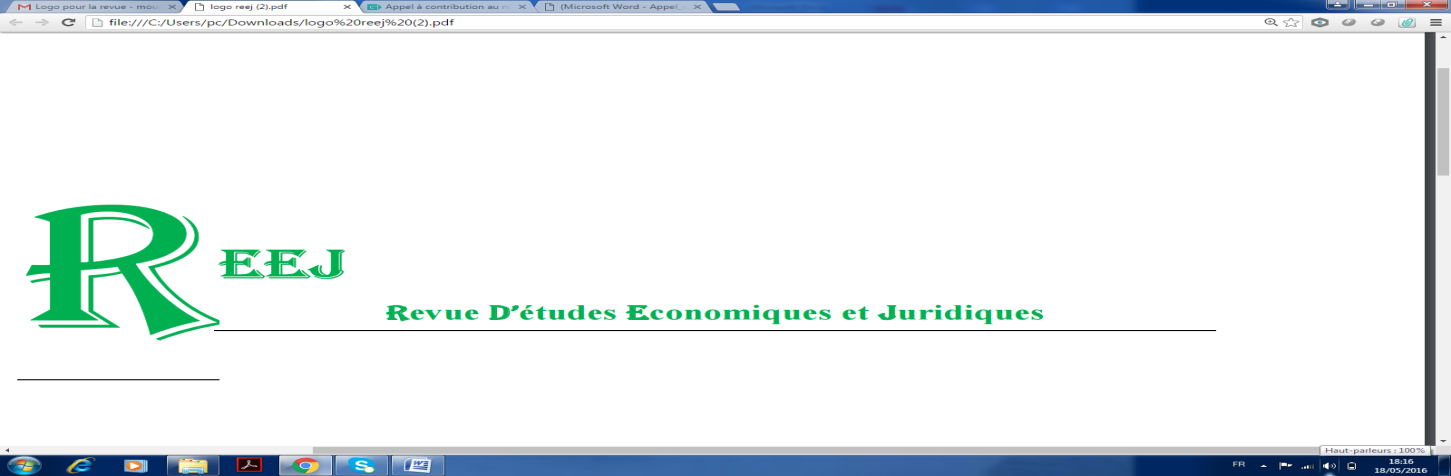 APPEL A CONTRIBUTIONLa Revue D’Études Économiques et Juridiques avait publié en juillet 2020 son quatrième numéro. Un nouveau numéro ouvert est prévu à l’horizon Avril 2021. Conformément à la ligne éditoriale de la revue, ce numéro est ouvert à la fois aux aspects économiques et juridiques, divisé en deux axes :1er axe : Qui traite du climat des affaires et de la dynamique entrepreneuriale.                      Voir argumentaire ci-dessous. 2ème axe : Ouvert.Remarque : La priorité sera donnée aux articles qui traitent la thématique du                       Climat des affaires.CalendrierPrésentation de la revue La Revue d’Études Economiques et Juridiques (REEJ) est une revue semestrielle produite par la Faculté Pluridisciplinaire de Nador (FPN). Elle est spécialisée dans les questions à portée économique et juridique touchant spécialement le Maroc, des questions d’actualités ou nécessitant des réponses et d’analyses de la part des spécialistes en la matière. Son objectif est de permettre aux praticiens et aux chercheurs de communiquer, d'échanger et de soumettre à la critique leurs réflexions et leurs recherches dans le domaine d’économie et de droit, mais aussi de s'adresser à un large public désireux de se tenir au courant de l'évolution des sciences économiques et juridiques. Elle a ainsi pour ambition de produire de l’information qui participe au développement de la connaissance au niveau local, national et international.ArgumentaireAujourd’hui, tous les pays du monde sont conscients de l'importance socio-économique de l’encouragement à la création et au développement des entreprises, et en font une politique structurelle dans leurs économies. En fait, l’assistance à la création des entreprises et à leur accompagnement tout au long de leur cycle de vie constitue un facteur clé de développement de ces entités dans un marché concurrentiel globalisé.A ce propos, il existe tout un ensemble de facteurs qui facilitent ou bloquent directement ou indirectement l’émergence et l’activité des entités productrices et que les en groupent sous le thème du climat des affaires. En fait, ce climat qui n’est pas une donnée mais c’est un construit politique, est un facteur déterminant dans la mobilisation des investissements (intérieurs ou extérieurs), la création des postes de travail et la contribution à la croissance économique. Or, les liens supposés ou réels entre le climat des affaires et le phénomène entrepreneurial sont actuellement apprécié à travers une panoplie d’indicateurs d’ordre économique, politique, sociale, etc, à la fois de nature quantitative et qualitative qui facilite la comparabilité temporelle et spatiale entre pays. Ainsi, sa mesure périodique est faite par plusieurs institutions à la fois nationales et surtout internationales. Il s’agit entre autres, des enquêtes régulières menées par la Banque Mondiale, l’Observatoire Mondial de l’Entrepreneuriat et Bank Al Maghreb.Au Maroc, l’entrepreneuriat est devenu un thème récurrent où tout le monde semble s’y intéresser de près ou de loin. Les médias traitent régulièrement ce sujet. l’État central et les collectivités locales poussent à la création des entreprises pour créer des emplois en œuvrant pour rendre  l’environnement économique et social favorable aux affaires. Les milieux de formation et d’enseignement développent des programmes de formation en faveur de l’entrepreneuriat, etc. Ainsi, quel est l’effet de l’amélioration du climat des affaires sur la dynamique entrepreneuriale dans le cas du Maroc et de d’autres pays du monde ?Le présent numéro vise à interpeller un public aussi large que possible, associant économistes et gestionnaires, académiciens et praticiens, acteurs publics et privés et société civile, propose de réfléchir sur tous les aspects à mettre en place pour d’identifier les principales variables qui composent le climat des affaires, de saisir le climat des investissements au Maroc et in fine d’identifier les obstacles à la naissance et au de développement des entreprises résidentes au Maroc.Axes non exhaustifs : Le climat des affaires : enjeux et défis ;La construction de climat des affaires : rôle des institutions ;L’arsenal juridique de l’entreprenariat au Maroc ;Le climat des affaires déterminant de l’entreprenariat ;Le climat des affaires et la démographie des entreprises ;Les grandes réformes d’amélioration du climat d’investissement au Maroc ;Les collectivités territoriales et le défi du climat des affaires locales ;Positionnement mondial du Maroc dans le domaine du climat des affaires ;Les indices mondiaux de l’entrepreneuriat et le développementNormes de publicationPremière page :[Prénom, NOM de l’auteur 1][Fonctions] [Adresse complète] [Adresse électronique][Téléphone]Deuxième page :Résumé :[Titre de l’article en français][Résumé de l’article en français, Maximum 10 lignes]Mots-clés : ...…. (Maximum 6 mots)Classification JEL : ....…Abstract :[Titre de l’article en anglais][Résumé de l’article en anglais,  Maximum 10 lignes]Keywords: ..........…. (Maximum 6 mots)JEL classification: ...........…Consignes aux auteurs d’articles           Les auteurs doivent soumettre leurs articles en respectant les exigences suivantes :Document sous forme Fichier Word, soumis par internet à l’adresse suivante : ...revueeej@gmail.comNombre de mots de l’article ne doit pas dépasser 7000 mots.Ecriture avec Times New Roman en français et Sakkal Majalla en arabe. Taille de police 12 en français et 14 en arabe.Taille de police pour les titres 14. Interligne simple.Faire un alinéa (léger retrait) au début de chaque nouveau paragraphe : De 1 cm pour le corps de texte.Pied de page AlphabetLes références bibliographiques doivent être classées par ordre alphabétique, chaque référence doit avoir été citée dans le texte.    Ces références bibliographiques doivent se présenter comme suit :Les contributions doivent être originales n’ayant fait l’objet de publication antérieure. Tant qu’une contribution soumise à la Revue est en cours de révision, les auteurs s’engagent à ne pas le soumettre à une autre revue.معايير النشرالصفحة الأولى:{الاسم الشخصي والاسم العائلي}{المهام}{العنوان الكامل}{البريد الالكتروني}{الهاتف}الصفحة الثانية:{عنوان المقالة باللغة العربية}{ملخص باللغة العربية.   10 أسطر}الكلمات المفتاحة. 6 كلمات على الأكثرملخص بالفرنسيةعنوان المقالة بالفرنسية. 10 أسطرالكلمات المفتاحة . 6 كلمات. ضوابط النشر:على المشاركين في المجلة احترام الضوابط التالية:كتابة المقالة بخط أبجد هوز Sakkal majala حجم الخط 14العناوين الكبرى بحجم 18 والعناوين الصغرى بحجم 16ما بين السطور عاديعدد الكلمات لا تتجاوز 7000 كلمةترسل المساهمات إلى البريد الالكتروني الخاص بالمجلة  revueeej@gmail.com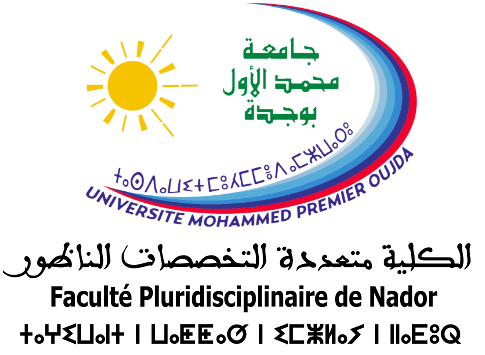 Date limite de réception des articles20 février 2021Soumission au comité scientifique et notification des articles10 mars 2021Date limite de réception des versions corrigées des articles31 mars 2021Date prévisionnelle de publicationAvril 2021LivreNOM P. (année). Titre : compléments au titre. Lieu : Éditeur.Articles de revuesNom, A. (année), « Titre de l’article », Nom de la revue, vol. 24, n° 2, p. XX-XX.Articles publiés dans les actes de congrèsNom, A., Nom, B. (année), « Titre de l’article », Actes du XXe colloque de XXX, Ville, Pays, p. XXXX.Chapitres ou articles publiés dans des livresNom, A., Nom, B. (année), « Titre du chapitre ou de l’article », dans Nom, C. (dir.), Titre du livre, Éditeur, chap. 14, p. XX-XX.Documents électroniques Auteur (année), « Titre du document », http://adresse complète (consulté le jour/mois/année).